Canine Genetic Study of SamoyedOwner Name  	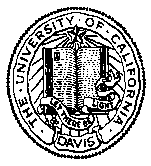 UC DavisAddress   	Phone  	Email   	Dog Name  	Call Name   	Dog Registration Number  	_ Date of Birth  	_Date of Blood  	 	Sire Name  	 Reg#                     	   (If know)Dam Name  	 Reg#                     	   (If know)  Pedigree attached (or email to: ncp@ucdavis.edu):      No	 YesSex              Coat color          	      Intact Spayed     Neutered        Age at Spay/Neuter      	Health ProblemsEnamel DysplasiaThis dog is affected:	  No	 Yes	Diagnosis Date:  	  Are any relatives affected:     No	   Yes      unknown	  If yes, please describe relationship:   Digital image of teeth provided (email to: ncp@ucdavis.edu):     No	   Yes  Other Health Problem:    No	 YesIf yes, Condition(s)_                                                                                                              Diagnosis Date:                        Outcome:	Recovered	Chronic ConditionComments:Mail to: Dr. Niels C. Pedersen      Room 213 CCAH building UC Davis     One Shields Avenue     Davis, CA 95616     ncp@ucdavis.eduCanine Genetic Study of SamoyedDirections for collecting and shipping samplesThe study will require a source of DNA. The preferred choice is from 3-5 ml of whole blood (non- clot) because it will yield the most DNA for the initial studies and any future studies that might spin off from it. Blood collection will require someone trained to take the sample into a sterile tube. This is usually a veterinarian. Some veterinarians will do this for no cost, especially if done as part of a yearly health examination or a recheck on a disease condition. Some veterinarians may charge a nominal fee for this service, especially if it is not part of a health check or disease recheck. Show them this form to confirm the participation of your dog in this study. Blood samples do not need to be refrigerated either prior to shipment or during shipment if they are mailed promptly by priority mail. If samples are held more than 48 hrs before mailing, please place them in the refrigerator (not freezer), and mail them priority mail with a small frozen ice pack. Wrap the sample and ice pack in several layers of loose news paper for insulation.If obtaining a whole blood sample is not possible, either for economic or other reasons, a buccal swab will suffice. It will provide ample DNA for the initial study, but may or may not yield DNA of sufficient amount and quality for future studies. Buccal swabs in dogs require a special brush (a Q tip will not suffice, as for cats). You can obtain a buccal swab kit by emailing ncpedersen@ucdavis.edu. A kit will be required for each dog sampled. There are 2-4 brushes per kit – use each one of them. Brush the inside of the cheek several times with some vigor (but not enough to cause bleeding). Use both cheeks. It is often helpful to have someone hold the dog so that you can concentrate on the brushing. Air dry the brushes overnight before placing them in the paper envelope. Do not use plastic zip loc bags, as these will not allow samples to properly dry.Mail the blood sample(s) in a small crush proof container (not a padded envelope) to the address on the form. Buccal swabs can be mailed in regular envelopes. Remember to label each blood tube or brush kit with the name of the dog. Please include a filled out form for each dog sampled. An AKC registration number would be nice for the record and for any future research. Pedigrees would also be nice, but are not required at this point.Thank you for your cooperation. Niels C. Pedersen, DVM PhDCenter for Companion Animal Health School of Veterinary Medicine University of California http://www.vetmed.ucdavis.edu/CCAH/